Opis przedmiotu zamówieniaKontaktowe figury bojowe.Figury kontaktowe służą do pozoracji celu w szkoleniu żołnierzy w wykrywaniu i niszczeniu celów podczas ćwiczeń taktycznych, strzelań szkolnych i bojowych. Przeznaczone są do rejestracji trafień. Funkcje tą wykonuje poprzez chwilowe zwarcie przez pocisk przedniej i tylnej ścianki, powodując przepływ impulsu elektrycznego oraz przekazanie sygnału na układ wykonawczy sterujący opuszczaniem figury przez podnośnik oraz spowodowanie zadziałania informacji zwrotnej o trafieniu.Szczegółowy opis przedmiotu zamówienia:- Kształt, kolorystyka i wymiary figur bojowych muszą być zgodne  z „Albumem         tarcz i figur bojowych” DU-7.5.1, sygn. szkol. 966/2019;- współpraca z podnośnikami typ PPL2A/P;- współpraca z pulpitem sygnalizacyjno –sterowniczym Agat-Szmaragd;- powinny być wyposażone w nogi służące do mocowania figury w uchwytach   podnośników;-  montaż nóg do figury powinien być tak wykonany, aby uniemożliwiał         przepływ prądu (powstania zwarcia) pomiędzy zewnętrznymi warstwami   blachy figur kontaktowych, pełniących funkcje elektrod;
- sposób montowania nóg powinien być w rynienkach aluminiowych umieszczonych 
  z tyłu figury bojowej, umożliwiający szybką wymianę przestrzelonej nogi w przypadku   uszkodzenia;
- do figur bojowych mają być dołączone:przewody elektryczne o długości minimum 2,5 m;zamontowane paski aluminiowe na dole figury bojowej o długości minimum 45 cm, służące do montowania przewodów elektrycznych do podłączenia figury bojowej;dwie nogi drewniane o wymiarach 50 mm x 30 mm x 250 cm;- załącznik nr 1. Wymiary figur bojowych i sposoby malowania ( zgodnie z „Albumem tarcz i figur bojowych” DU-7.5.1, sygn. szkol. 966/2019).Wymagania dotyczące figur bojowych.- oferowany przedmiot zamówienia powinien spełniać wymagania jakościoweokreślone przez Normy Obronne od nr NO-06-101 - 108;- oferowany przedmiot zamówienia powinien zostać wprowadzony nawyposażenie Sił Zbrojnych RP, a także powinien posiadać pozytywną opinięGestora dopuszczającego do stosowania przedmiotu zamówienia naobiektach Sił Zbrojnych RP.Wykonawca dostarczy zamówiony asortyment z Zamawiającego własnym transportem, na własny koszt w dniach roboczych w godz. od 8.00 – 14.00Odbioru przedmiotu zamówienia na podstawie protokołu przyjęcia-przekazania sporządzonego przez wykonawcę, dokona upoważniony przedstawiciel Zamawiającego po wcześniejszym uzgodnieniem terminu dostawy.Wykonawca oświadcza, że posiada odpowiednie uprawnienia, wiedzę, kwalifikacje i doświadczenie i certyfikaty niezbędne do wykonania przedmiotu umowy.Miejsce i adres dostawy:JW 4430 6 bdow SPul. Sikorskiego 163-100 Śrem woj. Wielkopolskie.Czas realizacji zamówienia:- do 29.10.2021.Osoby upoważnione do kontaktu:- Kierownik Obiektu Szkoleniowego    sierż. Arkadiusz Michalski tel. 261-524-768 lub 695-772-782Figura bojowa nr 23. POPIERSIE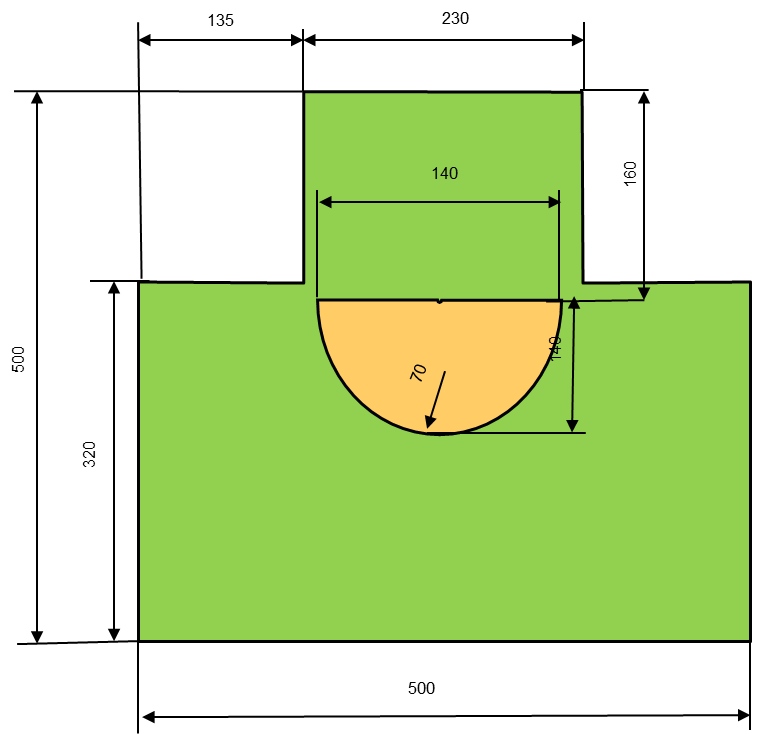 Figura bojowa nr 40.BIEGNĄCY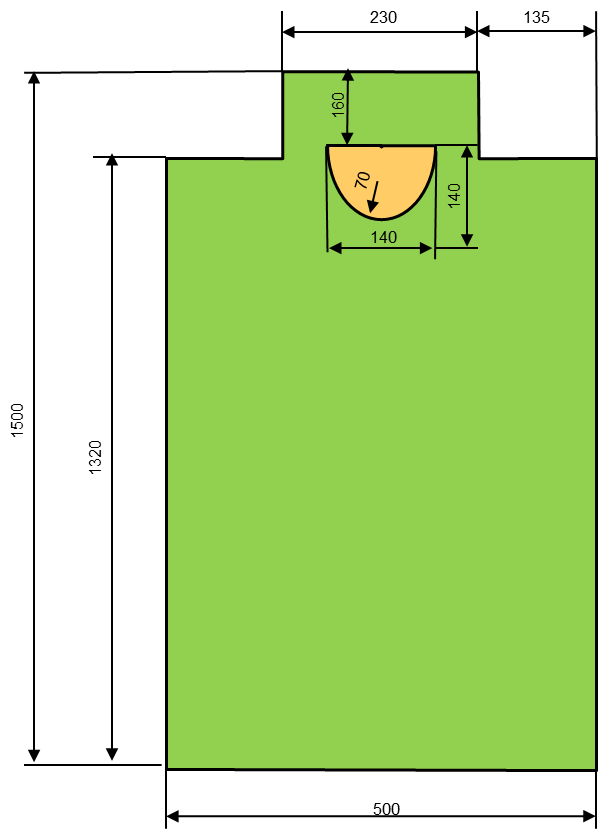 Figura bojowa nr 27.KARABIN MASZYNOWY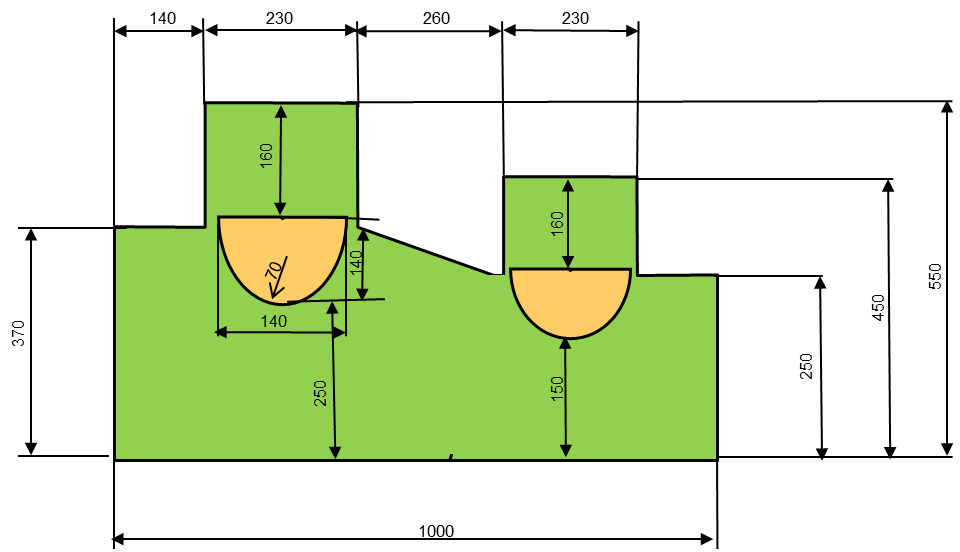 Figura bojowa nr 30.
                                   KLĘCZĄCY
  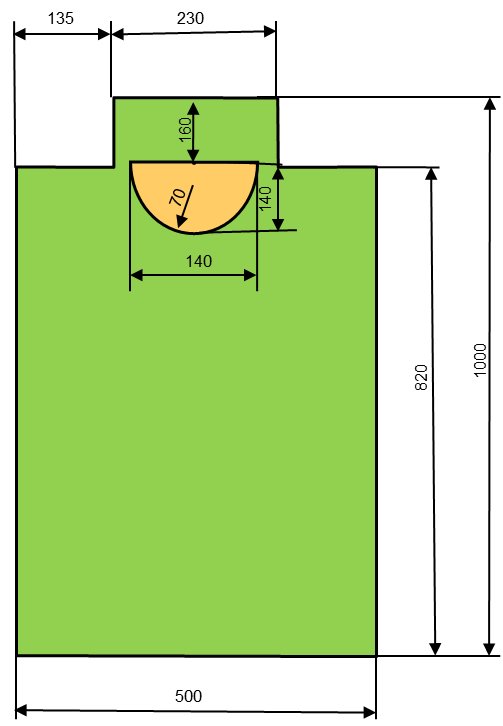 5. Zasady malowania figur bojowych. 1. Malowanie maskująco – deformacyjne figur bojowych obejmuje malowanie letnie 
   i zimowe. 
2. Malowanie letnie – pokrycie tarcz trzema kolorami, zaś malowanie zimowe  – dwa   kolory.                                                                                                                  
3. Malowanie letnie – kolorem wiodącym jest kolor ciemnozielony (khaki) lub jasnozielony. Obejmuje 60±5% powierzchni tarczy. Malowanie uzupełnione barwami: czarną i piaskową (ciemny piasek) – po 20±5%
 4. Malowanie zimowe – kolorem wiodącym jest kolor biały. Obejmuje od 60 do 80% powierzchni tarczy. Malowanie uzupełnione barwami: zielony (khaki) od 10 do 20% 
i niebieski (jasnoniebieski) od 10 do 20% powierzchni tarczy. 
5. Na obiektach szkoleniowych w kraju należy stosowa malowanie maskujące, tzw. letnie i zimowe. Dla tarcz wielko i średnio gabarytowych dopuszcza się stosowanie farb zmywalnych na bazie farb kredowych. Małe figury bojowe malowa farbami gotowymi – emaliowanymi. 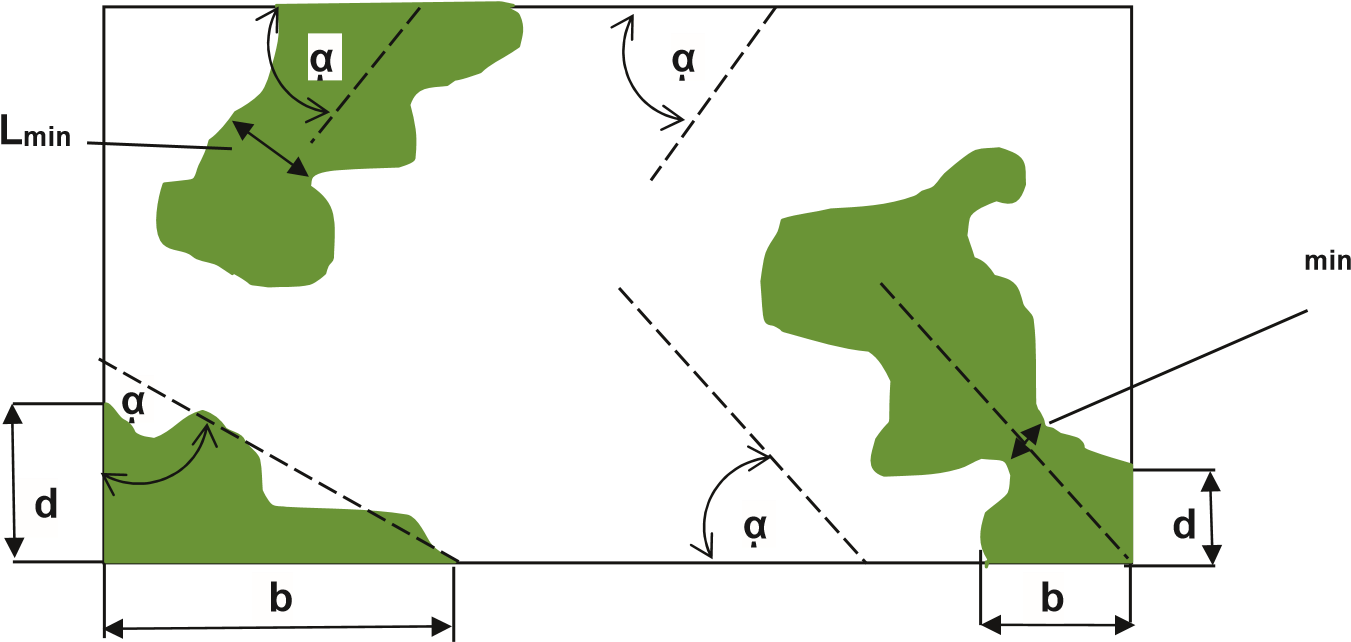 Rysunek 1. Zastosowanie plam o deformującym kolorze: położenie plam  w stosunku do zewnętrznego konturu celu (kąt nachylenia głównej osi plam wynosi  = 30-60o, db, Lmin. 0,1 – 0,5 m.)gLp.Opis przedmiotu zamówienia (malowanie letnie)Jm.Ilość2.Figura bojowa nr 23szt.103.Figura bojowa nr 40szt.104.Figura bojowa nr 27szt.155.Figura bojowa nr 30szt.15Lp.Opis przedmiotu zamówienia (malowanie zimowe)Jm.Ilość2.Figura bojowa nr 23szt.43.Figura bojowa nr 40szt.44.Figura bojowa nr 27szt.45.Figura bojowa nr 30szt.4